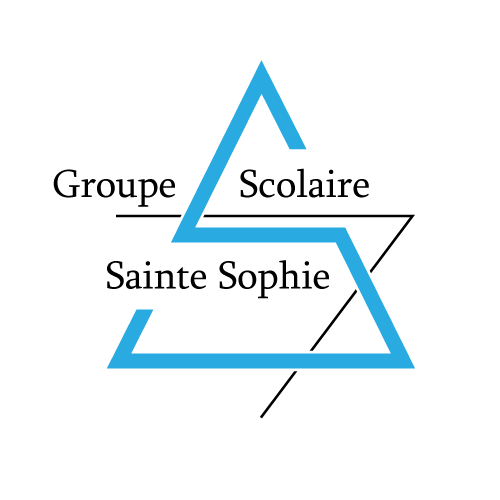 80 rue Gambetta  - B.P.  69  -  17400 SAINT-JEAN D’ANGELY 05 46 32 15 48  -    secretariat@stesophie.frwww.stesophie.frFICHE DE PRE-INSCRIPTION RENTREE 2022Document à compléter et à nous retourner par courrier ou email : secretariat@stesophie.frMerci de joindre à votre envoi les bulletins de l’année en cour, ainsi que ceux de l’année précédente.A réception de cette fiche, un RDV d’inscription avec la Directrice vous sera proposé.ElèvePère, mère ou responsable légalDivers ateliers et activités sont proposés (à choisir lors de l’inscription)(Théâtre, Chorale, Club jardin, Médias, UNSS, selon les années scolaires)						Signature des parents							A _______________,	le ___________ 20….NOM :NOM :NOM :NOM :PRENOMPRENOMPRENOMPRENOMClasse actuelle :……………       Etablissement scolaire :……………       Etablissement scolaire :……………       Etablissement scolaire :……………       Etablissement scolaire :……………       Etablissement scolaire :……………       Etablissement scolaire :……………       Etablissement scolaire :Date de naissanceLieu de naissanceDépartementSexe :Nationalité :  Française  Autre (Laquelle ?) : Nationalité :  Française  Autre (Laquelle ?) : Nationalité :  Française  Autre (Laquelle ?) : Nationalité :  Française  Autre (Laquelle ?) : Nationalité :  Française  Autre (Laquelle ?) : Nationalité :  Française  Autre (Laquelle ?) : Nationalité :  Française  Autre (Laquelle ?) : Nom : Nom : Nom : Nom : Nom : Nom : Prénom : Prénom : Prénom : Prénom : Prénom : Prénom : Prénom : Adresse : Adresse : Adresse : Adresse : Adresse : Adresse : Adresse : CP :CP :CP :Ville :Ville :Ville :Nombre total d’enfantsNombre total d’enfantsNombre d’enfants à Ste SophieNombre d’enfants à Ste SophieNombre d’enfants à Ste SophieNombre d’enfants à Ste SophieNombre d’enfants à Ste SophieNombre d’enfants à Ste SophieNombre d’enfants à Ste SophieNombre d’enfants à Ste SophieAdresse Email :Adresse Email :Tel : Tel : Tel : Tel : Tel : Scolarité souhaitéeClasse demandée :6e6e6e5e5e5e4e4e4e3e3eScolarité souhaitéeOptions sportives Section Football Section Football Section FootballOption CirqueOption CirqueOption CirqueOption Nat/Water poloOption Nat/Water poloOption Nat/Water poloScolarité souhaitéeDemi-pensionnaireDemi-pensionnaireoui oui oui oui oui nonnonnonnonnonScolarité souhaitéeLV1 (6e, 5e, 4e, 3e)LV1 (6e, 5e, 4e, 3e)AnglaisAnglaisAnglaisAnglaisAnglaisAnglaisAnglaisAnglaisAnglaisAnglaisScolarité souhaitéeLV2 (5e, 4e, 3e)LV2 (5e, 4e, 3e)Espagnol Espagnol Espagnol Espagnol Espagnol Espagnol AllemandAllemandAllemandAllemandScolarité souhaitéeOptions Langues Options Langues Initiation Espagnol 6eInitiation Espagnol 6eInitiation Espagnol 6eInitiation Espagnol 6eInitiation Espagnol 6eInitiation Espagnol 6eInitiation Allemand 6eInitiation Allemand 6eInitiation Allemand 6eInitiation Allemand 6eScolarité souhaitéeOption (3e)Option (3e)Parcours Avenir (Découverte professionnelle)Parcours Avenir (Découverte professionnelle)Parcours Avenir (Découverte professionnelle)Parcours Avenir (Découverte professionnelle)Parcours Avenir (Découverte professionnelle)Parcours Avenir (Découverte professionnelle)Parcours Avenir (Découverte professionnelle)Parcours Avenir (Découverte professionnelle)Parcours Avenir (Découverte professionnelle)Parcours Avenir (Découverte professionnelle)Scolarité souhaitéeNotification MDPH.Notification MDPH.Notification MDPH.Notification MDPH.Notification MDPH.Notification MDPH.Notification MDPH.Notification MDPH.Notification MDPH.Notification MDPH.Notification MDPH.Notification MDPH.